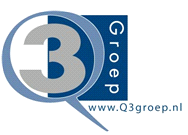 Schoolondersteuningsprofiel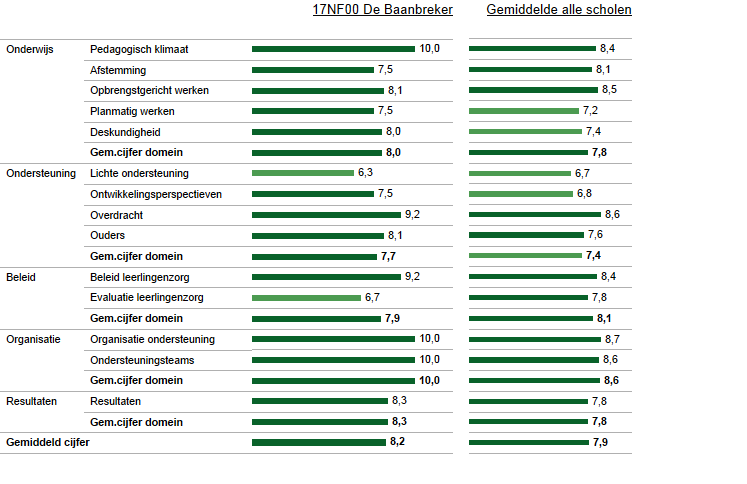 In deze figuur zie je in de linkerkolom de gemiddelde score van de school per categorie. In de rechterkolom kun je de eigen score vergelijken met het gemiddelde van alle scholen. De gemiddelden zijn omgezet in een cijfer op een tienpuntsschaal. Basisondersteuning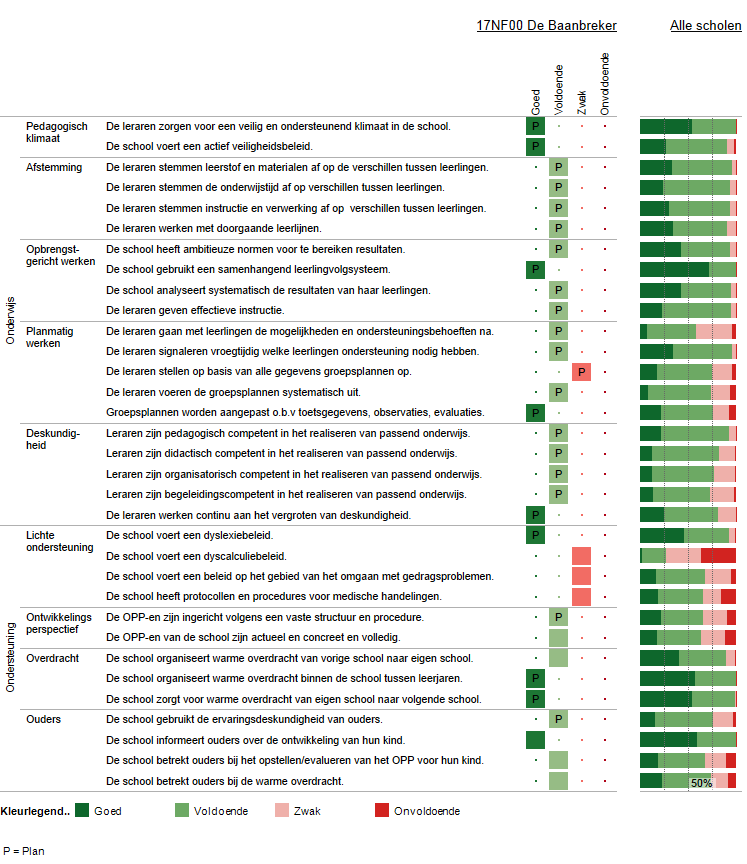 Deze figuur geeft de beoordelingen weer van de school op de indicatoren. In de rechterkolom staat het percentage scholen met een bepaalde beoordeling. Vervolg basisondersteuning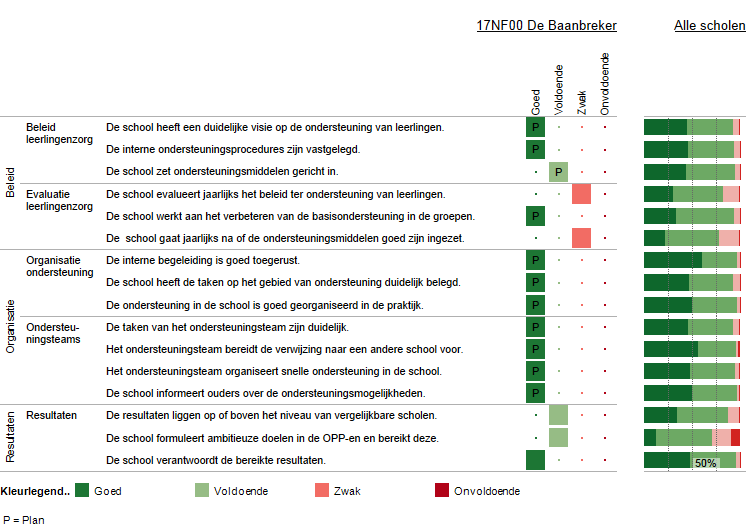 Deze figuur geeft de beoordelingen weer van de school op de indicatoren. In de rechterkolom staat het percentage scholen met een bepaalde beoordeling. Deskundigheid voor ondersteuning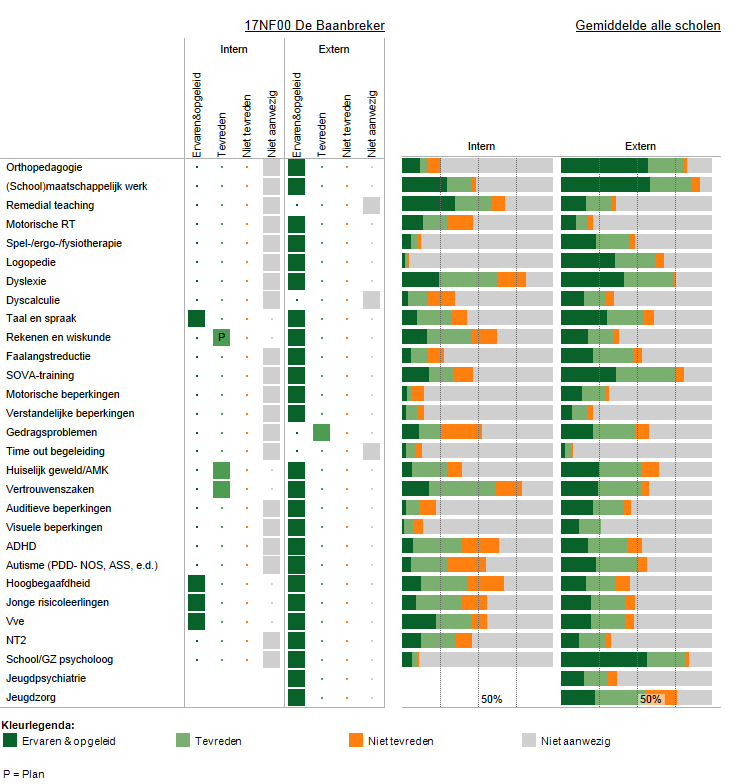 In deze figuur staan de beoordelingen van de school aangegeven. In de twee kolommen rechts staat het percentage scholen dat over deskundigheid beschikt en de beoordeling van de kwaliteit ervan.OndersteuningsvoorzieningenDeze figuur laat zien welke voorzieningen er binnen de school aanwezig zijn. Ook laat het overzicht zien hoe de scholen op de kwaliteit van de voorziening scoren.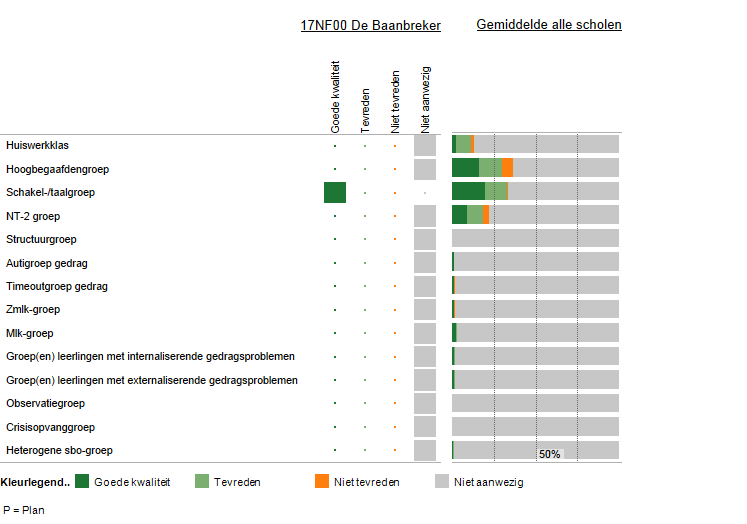 Voorzieningen in de fysieke omgeving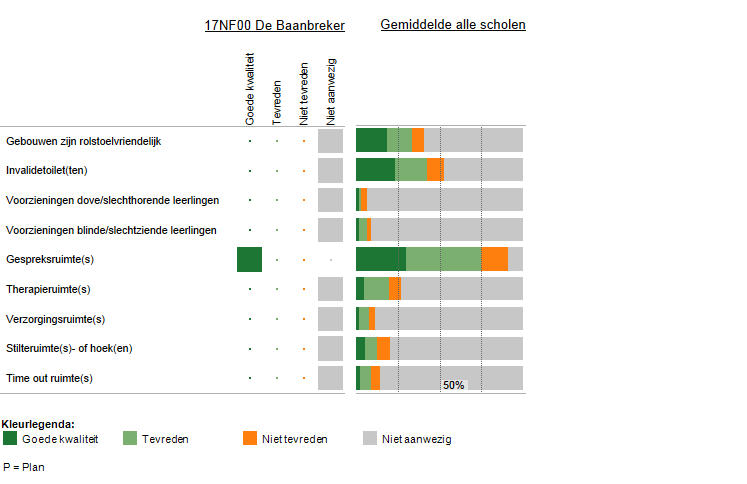 Deze figuur laat zien welke voorzieningen zijn aangebracht in en aan het gebouw. Ook laat het overzicht zien hoe de scholen op de kwaliteit van de voorziening scoren.Samenwerkende ketenpartners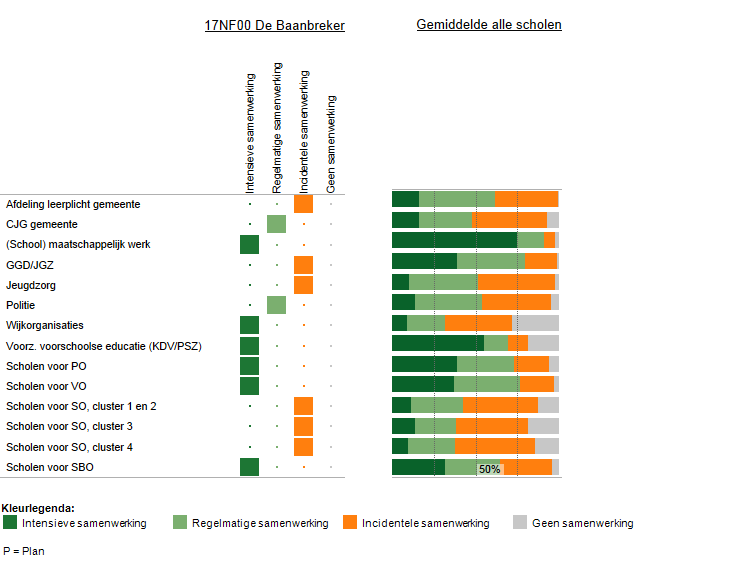 Deze figuur laat zien met welke partners wij samenwerken. Ook laat het overzicht zien hoe intensief de samenwerking is.Bijlage Kengetallen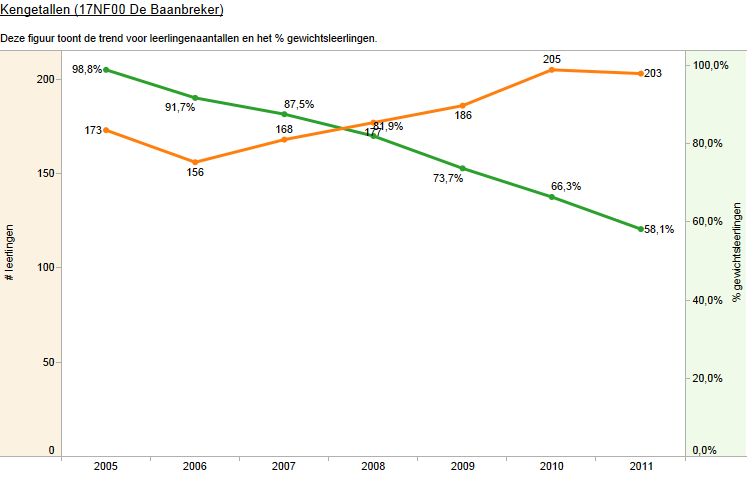 In deze figuur wordt de trend aangegeven van de leerlingenaantallen.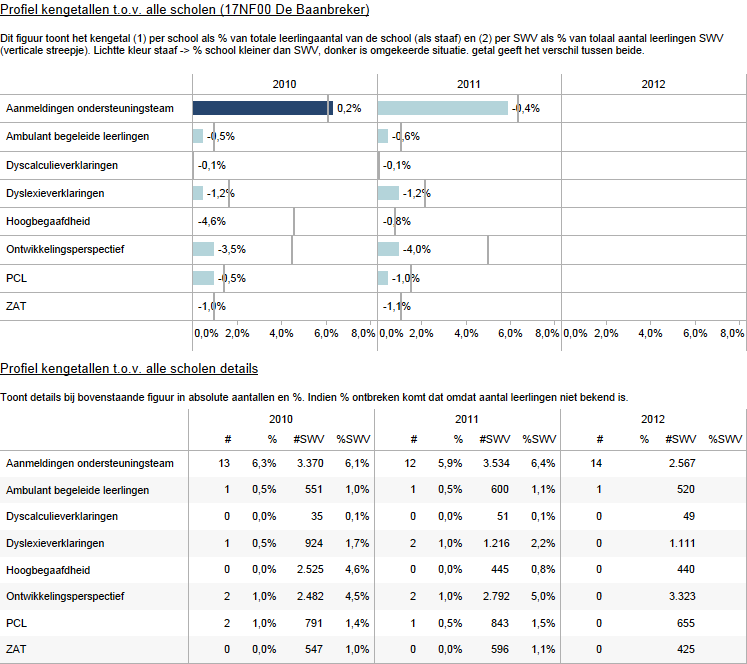 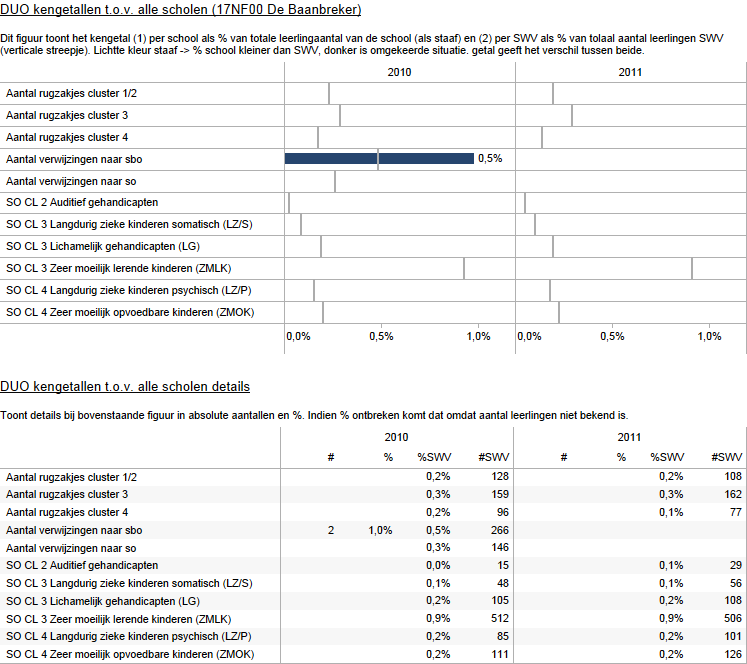 Bijlage Scores kwaliteit basisondersteuning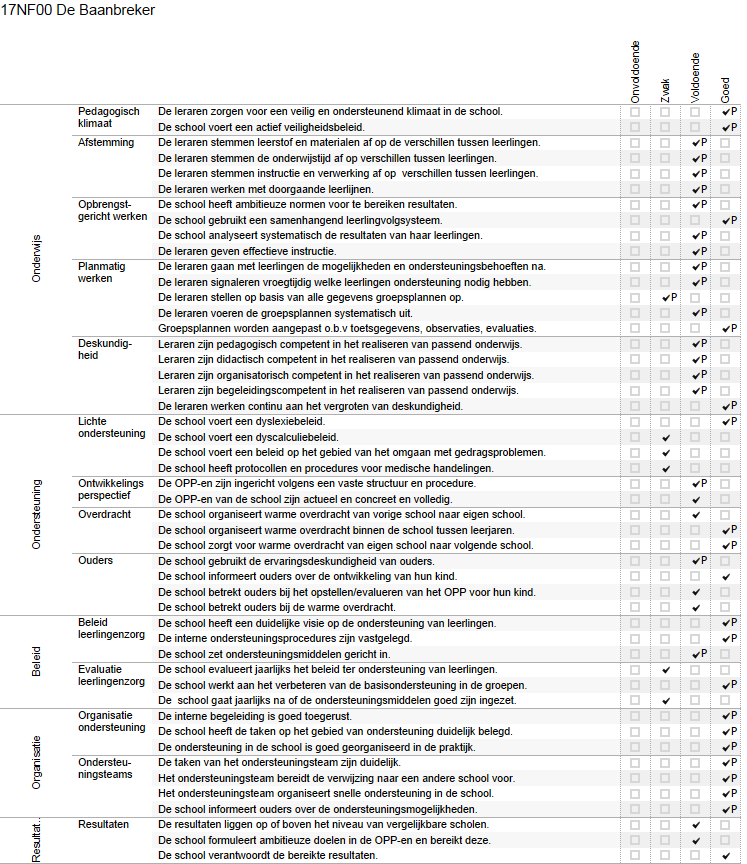 Bijlage Scores deskundigheid voor ondersteuning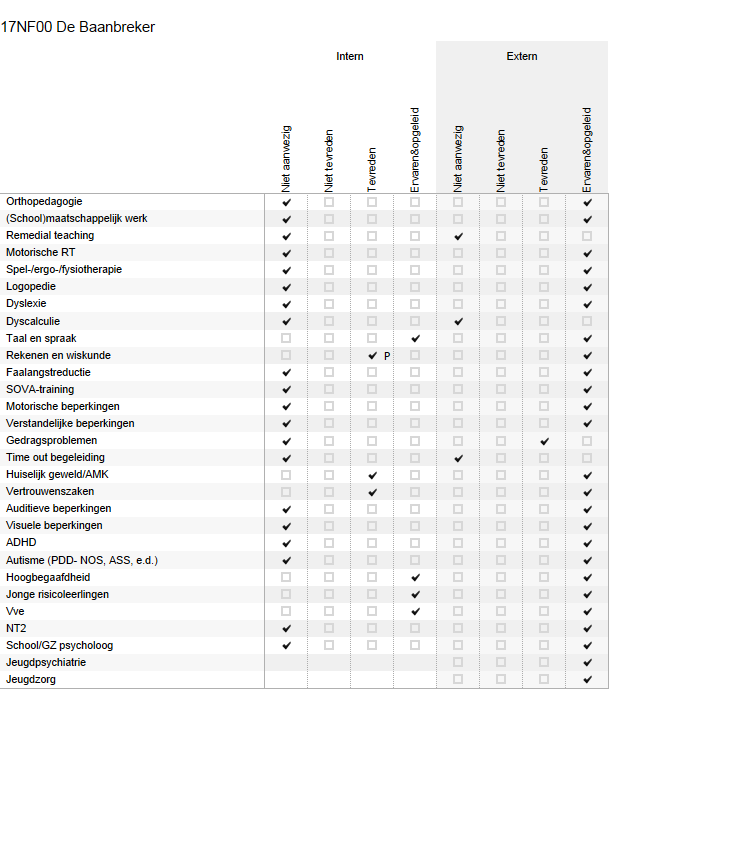 Bijlage Scores ondersteuningsvoorzieningen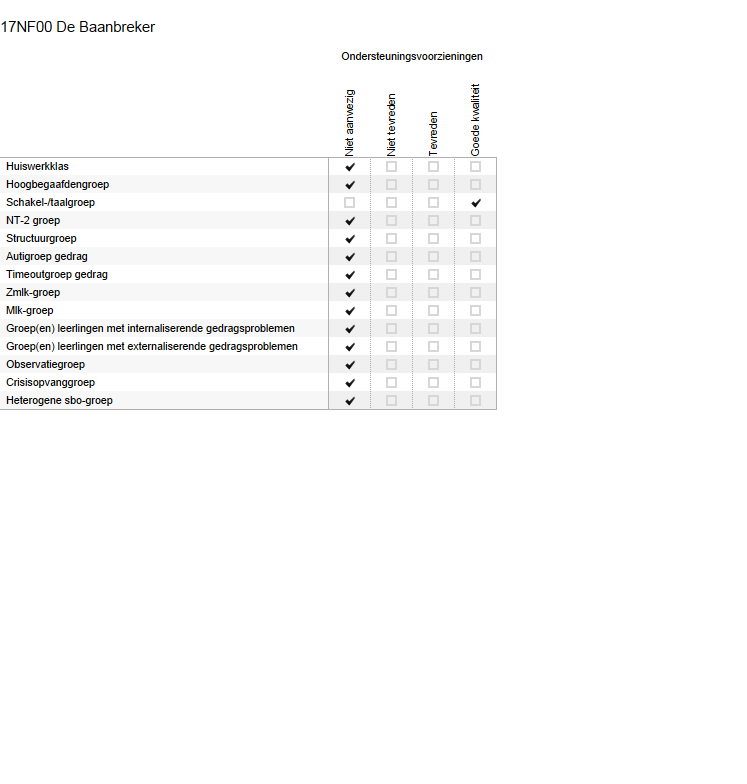 Bijlage Scores Voorzieningen in de fysieke omgeving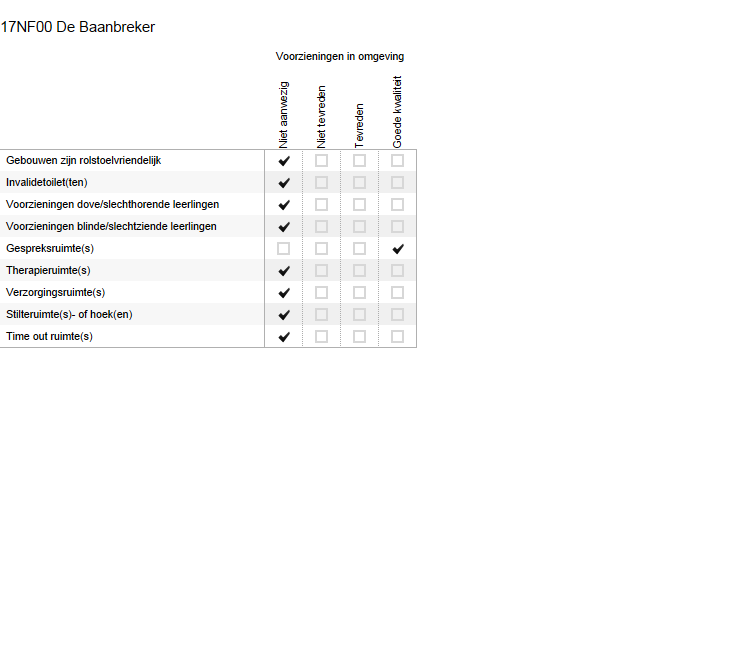 Bijlage Scores Samenwerkende ketenpartners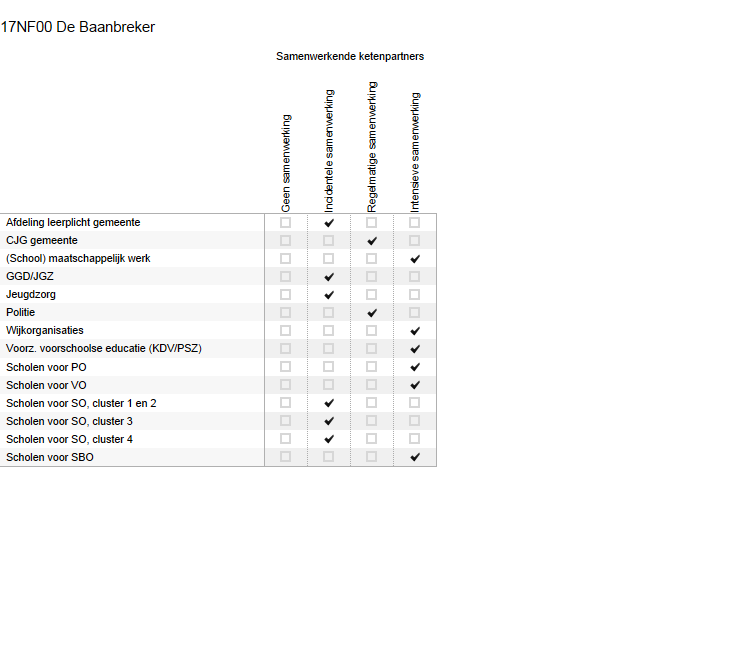 DEEL II	ANALYSE EN BELEID1. Basisondersteuning 2. Ondersteuningsdeskundigheid (intern en extern)3. Ondersteuningsvoorzieningen4. Voorzieningen in de fysieke omgeving5. Samenwerkende ketenpartnersEventuele opmerkingenSamenvatting van de hoofdlijnenDEEL III	VASTSTELLING EN ONDERTEKENINGDit schoolondersteuningsprofiel is van advies voorzien door de MR:Datum: 12 november 2013Plaats Den HaagHandtekening MREn vastgesteld door het bestuur:DatumPlaatsHandtekening MRBeeldvormingWat zien wij?BeeldvormingN.a.v. Typering van de school:Multiculturele school; Vreedzame School met veel aandacht voor het Taal- en Rekenonderwijs, waarbij we niet alleen kijken naar achterstanden, maar juist ook talenten. De aandacht hiervoor is planmatig van aanpak, gebruikmakend van groepsoverzichten uit ons CITO-LVS en daaruit voortvloeiende groepsplannen, uitgevoerd volgens het DIM-model.Daarnaast voeren wij een actief dyslectie beleid uit door de hele school.Door grondige analyse van zowel de methode gebonden-  en cito-resultaten stellen wij {hoge} doelen, passend bij het Opbrengstgericht Werken.Wat zien wij:We zien, dat we sinds we deze weg zijn ingeslagen, dat:Verbetering van de resultaten Technisch Lezen, waar we als eerste op ingezet hebben.Leerkrachten zijn zich meer bewust welke resultaten en doelen ze willen behalen.Durven meer keuzes te maken in het leerstofaanbodLeerkrachten zijn steeds meer in staat om om te gaan met verschillen.De in een hoog tempo veranderde schoolbevolking, waar we sterk mee te maken hebben, vraagt om een uiterst flexibele houding.Ouders worden door tal van activiteiten en informatie steeds beter geïnformeerd. Hierdoor worden zij steeds meer betrokken bij de ontwikkeling van hun kind(-eren) en weten hen meer en beter te ondersteunen.OordeelsvormingWat vinden wij?We zijn er nog lang niet, maar ervaren wel dat we een goede weg zijn ingeslagen.Voorbeeld:Scholing: We hebben meer deskundigheid binnen het team verkregen, omdat daar grote behoefte aan was. Hierbij valt te denken aan een taal en rekenspecialist, een zorgspecialist, een interne coach en specialisme {hoog-}begaafdheid.Het planmatig werken, zoals het werken met groepsplannen, groepsbesprekingen en groepsoverdracht: zorgen voor groeiend totaalplaatje t.a.v. de resultaten en de individuele rol van leerkrachten hierbij.BesluitvormingWat gaan wij doen?-Teamtrainingen voortzetten gericht op professionele cultuur, welke voorwaarde is om tot een hoger plan te komen.-Individuele scholing, waar de school of de individuele leerkracht behoefte aan heeft.-Er zal continue gewerkt worden aan de profilering naar buiten toe.-Ouders nog meer inhoudelijk betrekken bij ons onderwijs.1b Handelingsgericht WerkenBeeldvorming:-Groepsplannen:o.a. onderwijsbehoeftes van lln. vaststellen-DIM-model-Groepsanalyse-Schoolanalyse-GroepsbesprekingenWat vinden wij van wat wij zien?Verbetering resultatenVerhoging ouderbetrokkenheidVerbetering doorgaande lijn binnen de schoolBewustwordingCollegiale consultatiesDe lessen worden, inhoudelijk gezien, steeds sterker.Besluitvorming rondom HGWUitbreiding/verbetering/verfijning  groepsplannenEffectievere besprekingenBorgingsafsprakenBewustwordingsproces: iedereen is een onontbeerlijke schakel.BeeldvormingWat zien wij?Intern: CoachingSpecialistenCollegiale consultatieExtern:-specialisme op gebied van gedrag, leerling zorg, ouderbetrokkenheid, SMW en het begeleiden/ op een hoger plan brengen van het team naar een professionele LeergemeenschapOordeelsvormingWat vinden wij?Daar we tegenaan lopen of gaandeweg (sterke} behoefte aan hebben, weten wij , indien wij het specialisme zelf niet in huis hebben, de externen goed te vinden. BesluitvormingWat gaan wij doen?We zullen altijd op zoek gaan naar kwalitatief goede ondersteuners, die ons helpen om op een hoger plan te komen.BeeldvormingWat zien wij?Sinds een aantal jaren hebben we, op verschillende niveaus een schakelklas.We beschikken over voldoende mogelijkheden voor {geschoolde} remedial teaching binnen alle leeftijdsgroepen.We hebben uitgebreide mogelijkheden tav. ICT, zowel in de kennis alsmede in de materiele sfeer. Iedere groep heeft een aantal computers en een smartboard tot zijn / haar beschikking en daarnaast hebben we een computerlokaal met 25 werkplekken.OordeelsvormingWat vinden wij?Het niveau van R.T. willen we op een hoger plan brengen en de beschikbare tijd nog beter benutten.{optimaliseren van de effectieve leertijd}De mogelijkheden en kansen van de schakelklas optimaliseren.BesluitvormingWat gaan wij doen?Afspraken maken over borging van waardevolle ontwikkelingen. Dit kan in de vorm van een kwaliteitshandboek.Ontwikkeling van het aanbod aan {hoog-} begaafden, zien we voor de toekomst als een grote uitdaging.BeeldvormingWat zien wij?We zien, dat ons gebouw vele mogelijkheden heeft, maar ook beperkingen voor specifieke leerlingen, die bepaalde voorzieningen vragen. Hierbij valt o.a. te denken aan het ontbreken van een invalidetoilet, het ontbreken van een lift om de eerste of tweede etage te bereiken. OordeelsvormingWat vinden wij?We zijn nog niet met deze vragen voor voorzieningen geconfronteerd, maar zien het wel als een noodzaak en zijn eigenlijk te laat, wanneer een leerling, waarvoor deze voorziening noodzakelijk is, zich bij ons aanmeldt. BesluitvormingWat gaan wij doen?Wij zullen ouders op de hoogte moeten brengen van onze huidige fysieke beperkingen en onze bereidheid daartoe, om deze in de toekomst weg te nemen.BeeldvormingWat zien wij?Er zijn heel veel samenwerkende ketenpartners met wisselde resultaten. Noodzakelijke communicatie en terugkoppeling verloopt nog niet bij alle ketenpartners naar wens.OordeelsvormingWat vinden wij?Met andere ketenpartners, zoals bijvoorbeeld de  Voorschool, naschoolse opvang, SMW zijn wij, gezien de resultaten, een goede weg ingeslagen, die we met andere ketenpartners ook graag zouden bereiken.Privacy mag nooit de belemmering zijn voor partners in het belang van kinderen, ook al zijn de regels hiervoor niet altijd toereikend.BesluitvormingWat gaan wij doen?Proberen om tot een zo goed mogelijke afstemming van {keten-}partners te komen, waarbij de rollen en verantwoordelijkheden voor een ieder (nog) duidelijker moet zijn.Het doel van deze analyse is ons niet geheel duidelijk en wat wordt hiermee gedaan? Sommige vragen zijn niet echt duidelijk en lijken erg veel op elkaar, waardoor wij mogelijk veel van hetzelfde hebben ingevuld. We zullen ons als school voortdurend moeten blijven ontwikkelen, zowel op de mogelijkheden, die wij als school kunnen bieden, maar zullen ook onze beperkingen moeten erkennen. Een school kan ten slotte niet alles, maar wel veel. Belangrijk uitgangspunt hierbij is, dat we als team het gevraagde ontwikkelingsproces van een kind moeten kunnen garanderen. Bij plaatsing moet de leerling gedurende zijn/haar schoolcarrière welkom zijn en blijven en vooruitzichten hebben op een goede toekomst.Conclusie uit Analyse en Beleid van De Baanbreker:De ontwikkelingen rondom Passend Onderwijs moet het voor ieder kind mogelijk maken om optimaal gebruik te kunnen maken van de onderwijsvoorzieningen en alle ondersteuning, die daarbij geboden kan worden. Om voor iedere leerling passend onderwijs te realiseren, wordt de zorg in en om de school aangepast. zoals moge blijken uit het gehele bovengenoemde stuk. We hebben, naast ambities en het verder ontwikkelen van onze capaciteiten, ook onze beperkingen en zullen dus kritisch moeten blijven ten aanzien van de vraag of wij kunnen voldoen aan de onderwijsbehoefte, die een kind nodig heeft. Dit zal altijd in openheid met ouders worden gecommuniceerd en zal er gezamenlijk gezocht worden naar een passende, structurele oplossing. De beslissing, zoals al eerder genoemd, of wij in staat zijn om het gevraagde ontwikkelingsproces te kunnen ondersteunen, wordt door het gehele team genomen. Bij plaatsing moet de leerling gedurende zijn/haar gehele schoolcarrière welkom zijn en blijven en vooruitzichten hebben voor een goede toekomst. Ons beleid is er dus op gericht, dat in beginsel ieder kind welkom is, tenzij….De school zal, bij de beantwoording hiervan, gebruik maken van de ondersteuning van een school, aangesloten bij een Regionaal Expertise Centrum of de deskundige hulp van een onderwijsconsulent, verbonden aan de ACTB, raadplegen. In het verlengstuk hiervan ondersteunen wij de ambitie en uitgangspunten van de stichting De Haagse Scholen, waar wij deel van uit maken, die zijn ondergebracht als taak van het samenwerkingsverband. Kort samengevat komt het  er op neer, dat het samenwerkingsverband van de Haagse Scholen elk kind een onderwijsaanbod op maat biedt.